        Instituto de Educación Superior Nº 7 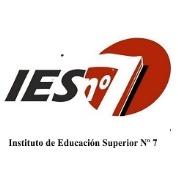 			        Brigadier Gral. Estanislao López                                              Venado TuertoCarrera:  Tecnicatura en  Gestión de Energías Renovables, Uso Racional                    y  Eficiencia EnergéticaUnidad Curricular:      Inglés TécnicoCurso:  PrimeroAño Lectivo:  2017Cantidad de horas semanales: 3Equipo de Cátedra:  Prof. Titular:   Lic. Prof. Nora B. BensoFundamentación	El Técnico Superior en Gestión de Energías Renovables, Uso Racional y Eficiencia Energética está capacitado para manifestar conocimientos, habilidades, destrezas, valores y actitudes en situaciones reales de trabajo, conforme a criterios de profesionalidad propios de su área y responsabilidad socialEl técnico superior tiene además que lograr ciertas capacidades que resultan transversales a todas sus funciones y tienen que ser desarrolladas y promovidas durante el transcurso de su formación. Entre ellas, capacidad de: Abstracción; Pensamiento combinatorio; Autorregulación; Comunicación apropiada; Trabajo en equipo; Actitud de aprendizaje permanente y Actitud ética.  El Técnico debe ser capaz  de relacionarse con textos en otras lenguas especialmente Inglés, debido a que una gran parte del  material  de investigación, instrucción e información se publica en este idioma. En esta realidad se apoya la necesidad e importancia de que los estudiantes desarrollen las habilidades necesarias para leer, comprender y transcribir textos en lengua extranjera de manera precisa y naturalPropósitosPlantear un enfoque de indagación en relación a los textos del campo que se publican en idioma Inglés que promuevan un mejor desarrollo de sus aprendizajesRelacionar al estudiante con textos en Inglés que utilicen la terminología propia de la carreraFamiliarizarlo con técnicas de traducción que lo ayuden a llevar a cabo esta tarea de modo más rápido y efectivoPromover la práctica de  la traducción de todo tipo de textos específicos del áreaObjetivosQue los alumnos sean capaces de: Interactuar con los diferentes textos que son comunes al campo del conocimiento en el cual se están perfeccionandoDesarrollar habilidades para leer, comprender y traducir en forma rápida y efectivaFamiliarizar a los estudiantes con los textos relacionados al tema de las energías renovables, así como viejos y nuevos conceptos de terminología específica.Dar técnicas específicas para traducir frases simples y complejas o textos.Proporcionar material actualizado para consolidar y reforzar la gramática y el vocabulario.Sistematizar el conocimiento lingüístico previo y ofrecer uno nuevo.Animar a los alumnos a trabajar con autonomía y confianza en sí mismos.Saberes previos en relación con la Unidad curricular   Ninguno específico, sólo es esperable que tengan los conocimientos desarrollados en el nivel secundario que les permitan establecer relaciones entre los saberes a adquirir en este curso y los que traen como bagaje personalContenidos: Visión AnalíticaTerminología específica de la carrera en ambos idiomas (L1 y LE)Rudimentos de gramática en su lengua materna y la lengua inglesa para poder establecer comparacionesTécnicas de TraducciónTemporalización:Unidad curricular anual, cuyo trabajo se diseña en base al trabajo de traducción en el aula de manera continua y regular. Metodología de TrabajoTeoría sobre los aspectos básicos de la gramática de ambas lenguasAcceso a la terminología específicaLectura e interpretación de textos de información técnica en inglésTrabajos de análisis y traducción de textos de información técnica en inglésComprender textos de complejidad creciente en inglés, para comunicarse solicitando o aportando información técnica por email o en foros y listas de discusión.EvaluaciónLa promoción es a través de trabajos aúlicos relacionados con la traducción de  contenidosde diferentes tipos relacionados con el campo del conocimiento en el que se desarrollanTrabajos prácticos de análisis y traducción de diferentes textosPromoción directa o examen finalBibliografía obligatoriaMaterial recopilado por la cátedra English for the Energy Industry – Simon Campbell – Oxford University Press - 2009Textos de InternetRevistas y diarios en Inglés con artículos relacionados al área____________________________________Licenciada Prof. Nora Beatriz Benso             DNI: 14425824